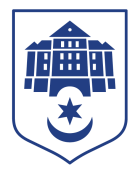 ТЕРНОПІЛЬСЬКА МІСЬКА РАДАПОСТІЙНА КОМІСІЯз питань регулювання земельних відносин та екологіїПротокол засідання комісії №20від 13.12.2021Всього членів комісії: 	(7) Роман Навроцький, Антон Горохівський, Микола Дерецький, Марія Пачковська, Ліна Прокопів, Роман Торожнюк, Денис Фаріончук.Присутні члени комісії: 	(6) Роман Навроцький, Антон Горохівський, Марія Пачковська, Ліна Прокопів, Роман Торожнюк, Денис Фаріончук.Відсутні члени комісії:	(1) Микола Дерецький.Кворум є. Засідання комісії правочинне.На засідання комісії запрошені:Ігор Гірчак – секретар ради;Віталіна Атенчук –  заступник начальника фінансового управління;Тетяна Корчак –  начальник управління економіки, промисловості та праці;Віктор Кібляр – начальник відділу земельних ресурсів;Юлія Чорна – начальник організаційного відділу ради управління організаційно – виконавчої роботи.Присутні з власної ініціативи:Ольга Шахін – депутат міської ради;Любов Вовк – депутат міської ради;Олександр Россомаха – депутат міської ради.Головуючий – голова комісії Роман Навроцький.Слухали:	 Про затвердження порядку денного засідання комісії, відповідно до листа від 08.12.2021 №27742.Виступив:  Віктор Кібляр, який запропонував зняти з розгляду наступне питання:Про затвердження проекту землеустрою  щодо відведення земельної ділянки  позміні її цільового призначення за адресою  вул. Микулинецька гр. Кравцю Б.М.Виступив: Віктор Кібляр, який запропонував доповнити порядок денний наступнимипитаннями:Про внесення змін до Програми земельних відносин Тернопільської міськоїтериторіальної -громади на 2019-2022рокиПро втрату чинності рішень міської радиПро припинення права користування земельною ділянкою за адресою вул.Транспортна товариству з обмеженою відповідальністю «Мак Тернопіль»Про надання дозволу на складання технічної документації із землеустрою щодовстановлення меж земельної ділянки в натурі (на місцевості) за адресою проспект С.Бандери ТОВ «Хмельничанка»Про надання дозволу на розроблення проекту землеустрою щодо відведення земельної ділянки за адресою вул. Карпенка, 17а гр. Бартошук І.А.Про надання дозволу на розроблення проекту землеустрою щодо відведенняземельної ділянки за адресою вул.Микулинецька гр.Левчаку З.ТПро затвердження проекту землеустрою  щодо відведення земельної ділянки по   змініїї цільового призначення за адресою вул. Братів Гжицьких, 3 ТОВ «ІМІДЖ КОНСТРУКЦІОН»Про надання дозволу на складання проектів землеустрою щодо відведення земельнихділянок в оренду терміном на десять років, право на оренду яких набуватиметься на земельних торгахПро затвердження технічної документації із землеустрою щодо встановлення(відновлення) меж земельної ділянки в натурі (на місцевості) за адресою вул. Лозовецька, 13  ТОВ «ТЕХБУДТРАНС 2020»Про надання дозволу на складання проекту землеустрою щодо відведення земельноїділянки за адресою вул. Чернівецька,54 ПрАТ «Тернопільгаз»Про затвердження проектів землеустрою щодо відведення земельних ділянок по зміні їх цільового призначення за адресою вул. Микулинецька (гр. Карп’юк З.І. та інші)Про затвердження проекту землеустрою щодо відведення земельної ділянки заадресою вул. Дружби, 2 гр. Крамару В. З.Про надання дозволу на розроблення проекту землеустрою щодо відведенняземельної ділянки за адресою вул.С.Стадникової гр.Назвальській М.Д.Про надання дозволу на розроблення проекту землеустрою щодо відведенняземельної ділянки за адресою вул. Р. Купчинського гр. Чорненькому О. О.Про надання дозволу на розроблення проектів землеустрою щодо відведенняземельних ділянок за адресою с. Малашівці (в межах населеного пункту) Тернопільського району Тернопільської області, яке належить до Тернопільської міської територіальної громади,(гр. Мудрак В.Л. та інші)Про затвердження технічної документації із землеустрою щодо встановлення межземельної ділянки в натурі (на місцевості) за адресою вул.Промислова,26 ТОВ «САММ+», гр.Вненьку М.М.Результат голосування за пропозицію Віктора Кібляра: За - 5, проти-0, утримались-0. Рішення прийнято.Виступив: Роман Навроцький, який запропонував доповнити порядок денний наступнимпитанням: Про надання дозволу на складання проекту землеустрою щодо відведенняземельної ділянки за адресою м.Тернопіль проспект Ст. Бандери,83.Виступила: Ліна Прокопів,яка повідомила про наявність конфлікту інтересів при розгляді даного питання та зазначила, що не братиме участі в голосуванні.Результати голосування за пропозицію Романа Навроцького: За - 4, проти-0, утримались-0. Рішення прийнято. Прокопів не брала участь.Результати голосування за затвердження порядку денного в цілому: За - 4, проти-0, утримались-0, не брала участі в голосуванні -1(Ліна Прокопів). Рішення прийнято. Антон Горохівський був відсутній під час голосування.ВИРІШИЛИ: Затвердити порядок денний комісіїПорядок денний засідання:Слухали:	 Про  бюджет  Тернопільської міської територіальної громади на  2022  рікДоповідала:	 Віталіна АтенчукВиступили:	 Роман Навроцький, Марія Пачковська, Ліна Прокопів, Роман Торожнюк, Денис Фаріончук.Результати голосування за проект рішення: За - 5, проти-0, утримались-0. Антон Горохівський відсутній під час голосування. Рішення прийнято.Вирішили:	Рішення комісії №1 додається.Слухали:	 Про затвердження Програми економічного та соціального розвитку Тернопільської міської  територіальної громади на 2022-2024 рокиДоповідала:	 Тетяна КорчакРезультати голосування за проект рішення: За - 6, проти-0, утримались-0. Рішення прийнятоВирішили:	Рішення комісії №2 додається.Слухали:	 Про поновлення договору оренди землі за адресою вул. С. Будного гр. Литвину Б. М.Доповідав: 	Віктор КіблярРезультати голосування за проект рішення: За - 6, проти-0, утримались-0. Рішення прийнятоВирішили:	Рішення комісії №3 додається.Слухали:	 Про надання дозволу на розроблення проекту землеустрою щодо відведення земельної ділянки за адресою вул. Оболоня гр. Слюсаревській М. Я.Доповідав: 	Віктор КіблярРезультати голосування за проект рішення: За - 0, проти-0, утримались-6. Рішення не прийнятоВирішили:	Рішення комісії №4 додається.Слухали:	 Про надання дозволу на розроблення проектів землеустрою щодо відведення земельних ділянок за адресою вул. За Рудкою (гр. Макух А. І. та інші)Доповідав: 	Віктор КіблярРезультати голосування за проект рішення: За - 0, проти-0, утримались-6. Рішення не прийнятоВирішили:	Рішення комісії №5 додається.Слухали:	 Про затвердження проекту землеустрою щодо відведення земельної ділянки за адресою с. Глядки (в межах населеного пункту) Тернопільського району Тернопільської області, яке належить до Тернопільської міської територіальної громади,  гр. Притуляк Н.Б.Доповідав: 	Віктор КіблярРезультати голосування за проект рішення: За - 6, проти-0, утримались-0. Рішення прийнятоВирішили:	Рішення комісії №6 додається.Слухали:	 Про надання дозволу на розроблення проекту землеустрою щодо відведення земельної ділянки за адресою вул.Овочева гр.Ящишин Х.О.Доповідав: 	Віктор КіблярРезультати голосування за проект рішення: За - 6, проти-0, утримались-0. Рішення прийнятоВирішили:	Рішення комісії №7 додається.Слухали:	 Про надання дозволу на розроблення технічної документації із землеустрою щодо встановлення меж земельної ділянки в натурі (на місцевості) за адресою с. Вертелка Тернопільського району Тернопільської області, яке належить до Тернопільської міської територіальної громади, гр. Кубів С.І.Доповідав: 	Віктор КіблярРезультати голосування за проект рішення: За - 6, проти-0, утримались-0. Рішення прийнятоВирішили:	Рішення комісії №8 додається.Слухали:	 Про затвердження проекту землеустрою щодо відведення земельної ділянки за адресою вул. Хліборобна гр. Мороз М. С.Доповідав: 	Віктор КіблярРезультати голосування за проект рішення: За - 5, проти-0, утримались-1(Антон Горохівський). Рішення прийнятоВирішили:	Рішення комісії №9 додається.	Слухали:	 Про затвердження проекту землеустрою щодо відведення земельної ділянки для обслуговування багатоквартирного житлового будинку за адресою вул. Братів Бойчуків,17 ОСББ «Братів Бойчуків,17»Доповідав: 	Віктор КіблярРезультати голосування за проект рішення: За - 6, проти-0, утримались-0. Рішення прийнятоВирішили:	Рішення комісії №10 додається.Слухали:	 Про затвердження проекту землеустрою щодо відведення земельної ділянки за адресою вул.Микулинецька,115/174а гр.Бегош І.Б.Доповідав: 	Віктор КіблярРезультати голосування за проект рішення: За - 6, проти-0, утримались-0. Рішення прийнятоВирішили:	Рішення комісії №11 додається.Слухали:	 Про затвердження проекту землеустрою щодо відведення земельної ділянки за адресою вул.Микулинецька,115/68 гр.Ониськіву М.В.Доповідав: 	Віктор КіблярРезультати голосування за проект рішення: За - 6, проти-0, утримались-0. Рішення прийнятоВирішили:	Рішення комісії №12 додається.Слухали:	 Про поновлення договору оренди землі за адресою вул. Родини Барвінських, 11 гр. Галещуку М. І.Доповідав: 	Віктор КіблярРезультати голосування за проект рішення: За - 6, проти-0, утримались-0. Рішення прийнятоВирішили:	Рішення комісії №13 додається.Слухали:	 Про надання дозволу на розроблення проекту землеустрою щодо відведення земельної ділянки за адресою вул. С. Будного, 23 гр. Леньків І. В.Доповідав: 	Віктор КіблярРезультати голосування за проект рішення: За - 6, проти-0, утримались-0. Рішення прийнятоВирішили:	Рішення комісії №14 додається.Слухали:	 Про затвердження проекту землеустрою щодо відведення земельної ділянки за адресою вул. Спортивна гр. Коберській М. М.Доповідав: 	Віктор КіблярРезультати голосування за проект рішення: За - 0, проти-0, утримались-6. Рішення не прийнятоВирішили:	Рішення комісії №15 додається.Слухали:	 Про надання дозволу на розроблення проекту землеустрою щодо відведення земельної ділянки за адресою вул. Гайова-бічна гр. Паперовській М. М.Доповідав: 	Віктор КіблярРезультати голосування за проект рішення: За - 0, проти-0, утримались-6. Рішення не прийнятоВирішили:	Рішення комісії №16 додається.Слухали:	 Про надання дозволу на розроблення проекту землеустрою щодо відведення земельної ділянки за адресою с. Чернихів Тернопільського району Тернопільської області, яке належить до Тернопільської міської територіальної громади, гр. Бурій І.Ю.Доповідав: 	Віктор КіблярРезультати голосування за проект рішення: За - 6, проти-0, утримались-0. Рішення прийнятоВирішили:	Рішення комісії №17 додається.Слухали:	 Про затвердження проекту землеустрою щодо відведення земельної ділянки за адресою с. Плесківці Тернопільського району Тернопільської області, яке належить до Тернопільської міської територіальної громади, гр. Олійник Г.В.Доповідав: 	Віктор КіблярРезультати голосування за проект рішення: За - 6, проти-0, утримались-0. Рішення прийнятоВирішили:	Рішення комісії №18 додається.Слухали:	 Про надання дозволу на складання  технічної документації із землеустрою   щодо поділу земельної ділянки за адресою вул. Микулинецька, 115 ОК «ТІЗ «Цукровар»Доповідав: 	Віктор КіблярРезультати голосування за проект рішення: За - 6, проти-0, утримались-0. Рішення прийнятоВирішили:	Рішення комісії №19 додається.Слухали:	 Про передачу безоплатно у власність земельної ділянки за адресою вул. Полковника Д. Вітовського, 6 гр. Порохняк Л. Л.Доповідав: 	Віктор КіблярРезультати голосування за проект рішення: За - 6, проти-0, утримались-0. Рішення прийнятоВирішили:	Рішення комісії №20 додається.Слухали:	 Про передачу безоплатно у власність земельної ділянки за адресою вул. Полковника Д. Вітовського,6 гр. Івахіву О. Л.Доповідав: 	Віктор КіблярРезультати голосування за проект рішення: За - 6, проти-0, утримались-0. Рішення прийнятоВирішили:	Рішення комісії №21 додається.Слухали:	 Про затвердження проекту землеустрою щодо відведення земельної ділянки за адресою вул.Білогірська,31 гр.Михаловичу Ю.С.Доповідав: 	Віктор КіблярРезультати голосування за проект рішення: За - 6, проти-0, утримались-0. Рішення прийнятоВирішили:	Рішення комісії №22 додається.Слухали:	 Про затвердження проекту землеустрою щодо відведення земельної ділянки за адресою провул. Цегельний гр. Задорожному І. І.Доповідав: 	Віктор КіблярРезультати голосування за проект рішення: За - 6, проти-0, утримались-0. Рішення прийнятоВирішили:	Рішення комісії №23 додається.Слухали:	 Про надання дозволу на розроблення проектів землеустрою щодо відведення земельних ділянок за адресою вул.Нова (гр. Формазюк М.І. та інші)Доповідав: 	Віктор КіблярРезультати голосування за проект рішення: За - 0, проти-0, утримались-5. Рішення не прийнятоВирішили:	Рішення комісії №24 додається.	Слухали:	 Про надання дозволу на розроблення проекту  землеустрою щодо відведення земельної ділянки  за адресою с. Курівці (в межах населеного пункту)   Тернопільського (Зборівського) району   Тернопільської області, яке належить до   Тернопільської міської територіальної громади,  гр. Ковальчук Т.І.Доповідав: 	Віктор КіблярРезультати голосування за проект рішення: За - 6, проти-0, утримались-0. Рішення прийнятоВирішили:	Рішення комісії №25 додається.Слухали:	 Про надання дозволу на розроблення проекту землеустрою щодо відведення земельної ділянки за адресою с. Малашівці (в межах населеного пункту) Тернопільського району Тернопільської області, яке належить до Тернопільської міської територіальної громади, гр. Юрик Т.Л.Доповідав: 	Віктор КіблярРезультати голосування за проект рішення: За - 6, проти-0, утримались-0. Рішення прийнятоВирішили:	Рішення комісії №26 додається.Слухали:	 Про затвердження  проекту землеустрою щодо відведення земельної ділянки за адресою вул.В.Чорновола, 9а  Державному професійно-технічному навчальному закладу «Тернопільське вище професійне училище сфери послуг та туризму»Доповідав: 	Віктор КіблярРезультати голосування за проект рішення: За - 6, проти-0, утримались-0. Рішення прийнятоВирішили:	Рішення комісії №27 додається.Слухали:	 Про затвердження технічної документації із землеустрою щодо встановлення меж земельної ділянки в натурі (на місцевості) за адресою с. Чернихів Тернопільського району Тернопільської області, яке належить до Тернопільської міської територіальної громади, гр. Парій О.В.Доповідав: 	Віктор КіблярРезультати голосування за проект рішення: За - 6, проти-0, утримались-0. Рішення прийнятоВирішили:	Рішення комісії №28 додається Слухали:	 Про надання дозволу на розроблення технічної документації із землеустрою щодо встановлення меж земельної ділянки в натурі (на місцевості) за адресою вул. Центральна, 57 с. Чернихів (в межах населеного пункту) Тернопільського району Тернопільської області, яке належить до Тернопільської міської територіальної громади, гр. Басараб М.С.Доповідав: 	Віктор КіблярРезультати голосування за проект рішення: За - 6, проти-0, утримались-0. Рішення прийнятоВирішили:	Рішення комісії №29 додається.Слухали: 	Про затвердження проекту землеустрою  щодо відведення земельної ділянки за адресою вул. Весела, 14а управлінню обліку та контролю за використанням комунального майна Тернопільської міської радиДоповідав: 	Віктор КіблярРезультати голосування за проект рішення: За - 6, проти-0, утримались-0. Рішення прийнятоВирішили:	Рішення комісії №30 додається.Слухали: 	Про затвердження проекту землеустрою   щодо відведення земельної ділянки за адресою вул. Білецька, 54 управлінню обліку та контролю за використанням комунального майна Тернопільської міської радиДоповідав: 	Віктор КіблярРезультати голосування за проект рішення: За - 6, проти-0, утримались-0. Рішення прийнятоВирішили:	Рішення комісії №31 додається.Слухали: 	Про затвердження технічної документації із землеустрою щодо встановлення меж земельної ділянки в натурі (на місцевості) за адресою вул.Я.Головацького,1 гр.Качуровській Г.В.Доповідав: 	Віктор КіблярРезультати голосування за проект рішення: За - 6, проти-0, утримались-0. Рішення прийнятоВирішили:	Рішення комісії №32 додається.Слухали: 	Про надання дозволу на розроблення проектів землеустрою щодо відведення земельних ділянок за адресою вул. А. Манастирського,8 (гр. Аронов О. Л. та інші)Доповідав: 	Віктор КіблярРезультати голосування за проект рішення: За - 6, проти-0, утримались-0. Рішення прийнятоВирішили:	Рішення комісії №33 додається.Слухали: 	Про надання дозволу на розроблення технічної документації із землеустрою щодо встановлення меж земельної ділянки в натурі (на місцевості) за адресою вул.С.Крушельницької,67 гр.Бочан К.М.Доповідав: 	Віктор КіблярРезультати голосування за проект рішення: За - 0, проти-0, утримались-6. Рішення не прийнятоВирішили:	Рішення комісії №34 додається.Слухали: 	Про затвердження проекту землеустрою щодо відведення земельної ділянки за адресою вул. Гайова, 8 гр. Назарку Я.М.Доповідав: 	Віктор КіблярРезультати голосування за проект рішення: За - 6, проти-0, утримались-0. Рішення прийнятоВирішили:	Рішення комісії №35 додається.Слухали: 	Про надання дозволу на проведення експертної грошової оцінки земельної ділянки для обслуговування нежитлового приміщенння за адресою вул.Л.Курбаса,5 гр.Мединській С.Г.Доповідав: 	Віктор КіблярРезультати голосування за проект рішення: За - 6, проти-0, утримались-0. Рішення прийнятоВирішили:	Рішення комісії №36 додається.Слухали:	 Про надання дозволу на розроблення технічної документації із землеустрою щодо встановлення меж земельних ділянок в натурі (на місцевості) за адресою с. Чернихів Тернопільського району Тернопільської області, яке належить до Тернопільської міської територіальної громади,  гр. Басараб М.С.Доповідав: 	Віктор КіблярРезультати голосування за проект рішення: За - 6, проти-0, утримались-0. Рішення прийнятоВирішили:	Рішення комісії №37 додається.Слухали:	 Про затвердження проекту землеустрою щодо відведення земельної ділянки за адресою с. Глядки Тернопільського району Тернопільської області, яке належить до Тернопільської міської територіальної громади, гр. Собчаку М.М.Доповідав: 	Віктор КіблярРезультати голосування за проект рішення: За - 6, проти-0, утримались-0. Рішення прийнятоВирішили:	Рішення комісії №38 додається.Слухали:	 Про надання дозволу на розроблення проекту землеустрою щодо відведення земельної ділянки за адресою вул. Садова, 20 с. Чернихів Тернопільського району Тернопільської області, яке належить до Тернопільської міської територіальної громади, Чайці І.О.Доповідав: 	Віктор КіблярРезультати голосування за проект рішення: За - 6, проти-0, утримались-0. Рішення прийнятоВирішили:	Рішення комісії №39 додається.Слухали: 	Про надання дозволу на розроблення проекту землеустрою щодо відведення земельної ділянки за адресою вул.Микулинецька,115/151 гр.Нидзі Н.Л.Доповідав: 	Віктор КіблярРезультати голосування за проект рішення: За - 6, проти-0, утримались-0. Рішення прийнятоВирішили:	Рішення комісії №40 додається.Слухали:	 Про надання дозволу на розроблення проектів землеустрою щодо відведення земельних ділянок за адресою вул.Микулинецька (гр.Гевчук А.В. та інші)Доповідав: 	Віктор КіблярРезультати голосування за проект рішення: За - 6, проти-0, утримались-0. Рішення прийнятоВирішили:	Рішення комісії №41 додається.Слухали:	 Про затвердження проекту землеустрою щодо відведення земельної ділянки за адресою вул.Бригадна,29 гр.Пиптик В.М., Пиптик М.І., Пиптик І.В., Пиптику І.В., Попик О.В., Пиптику В.В., Вовк О.В.Доповідав: 	Віктор КіблярРезультати голосування за проект рішення: За - 6, проти-0, утримались-0. Рішення прийнятоВирішили:	Рішення комісії №42 додається.Слухали:	 Про затвердження технічної документації із землеустрою щодо встановлення меж земельної ділянки в натурі (на місцевості) за адресою вул.Галицька,14 гр.Гнатенко І.В., Мудрому В.М., Мудрій О.М.Доповідав: 	Віктор КіблярРезультати голосування за проект рішення: За - 6, проти-0, утримались-0. Рішення прийнятоВирішили:	Рішення комісії №43 додається.Слухали:	 Про надання дозволу на складання технічної документації із землеустрою щодо поділу земельної ділянки за адресою вул. Академіка Студинського, 13, підприємству об’єднання громадян  «Тернопільське учбово-виробниче   підприємство Українського товариства сліпих»Доповідав: 	Віктор КіблярРезультати голосування за проект рішення: За - 6, проти-0, утримались-0. Рішення прийнятоВирішили:	Рішення комісії №44 додається.Слухали:	 Про надання дозволу на розроблення  проекту землеустрою щодо відведення  земельної ділянки за адресою  бульвар Просвіти, 8а ФО-П Баранюк Н.М.Доповідав: 	Віктор КіблярРезультати голосування за проект рішення: За - 0, проти-0, утримались-6. Рішення не прийнятоВирішили:	Рішення комісії №45 додається.Слухали: 	Про затвердження технічної документації із землеустрою щодо встановлення меж земельної ділянки в натурі (на місцевості) за адресою вул. Долішня, 22 с. Курівці (в межах населеного пункту) Тернопільського району Тернопільської області, яке належить до Тернопільської міської територіальної громади, гр. Чорному Ю.В.Доповідав: 	Віктор КіблярРезультати голосування за проект рішення: За - 6, проти-0, утримались-0. Рішення прийнятоВирішили:	Рішення комісії №46 додається.Слухали: 	Про затвердження технічної документації із землеустрою щодо встановлення меж земельної ділянки в натурі (на місцевості) за адресою с. Курівці Тернопільського району Тернопільської області, яке належить до Тернопільської міської територіальної громади, гр. Шпаку Ю.Б.Доповідав: 	Віктор КіблярРезультати голосування за проект рішення: За - 6, проти-0, утримались-0. Рішення прийнятоВирішили:	Рішення комісії №47 додається.Слухали: 	Про затвердження технічної документації із землеустрою щодо встановлення меж земельних ділянок в натурі (на місцевості) за адресою с.Іванківці (в межах населеного пункту) Тернопільського району Тернопільської області, яке належить до Тернопільської міської територіальної громади, гр. Біняшевському М.Є.Доповідав: 	Віктор КіблярРезультати голосування за проект рішення: За - 6, проти-0, утримались-0. Рішення прийнятоВирішили:	Рішення комісії №48 додається.Слухали:	 Про поновлення договорів оренди земліДоповідав: 	Віктор КіблярРезультати голосування за проект рішення: За - 6, проти-0, утримались-0. Рішення прийнятоВирішили:	Рішення комісії №49 додається.Слухали:	 Про внесення змін в додаток до рішення міської ради від 26.04.2013 року №6/31/91 «Про затвердження переліків документів, які необхідно долучати до проектів рішень міської ради для вирішення земельних питань суб’єктам господарювання та громадянам Тернопільської міської територіальної громади»Доповідав: 	Віктор КіблярРезультати голосування за проект рішення: За - 6, проти-0, утримались-0. Рішення прийнятоВирішили:	Рішення комісії №50 додається.Слухали: 	Про надання дозволу на складання  технічної документації із землеустрою  щодо поділу земельної ділянки за адресою  вул. Микулинецька, 8 гр. Рудак І.М., Пасічнюк О.М., Поломацканичу Б.І.Доповідав: 	Віктор КіблярРезультати голосування за проект рішення: За - 6, проти-0, утримались-0. Рішення прийнятоВирішили:	Рішення комісії №51 додається.Слухали:	 Про затвердження технічної документації із землеустрою щодо встановлення меж земельної ділянки в натурі (на місцевості) за адресою вул.Живова,9 ПМП «Партнер»Доповідав: 	Віктор КіблярРезультати голосування за проект рішення: За - 0, проти-0, утримались-6. Рішення не прийнятоВирішили:	Рішення комісії №52 додається.Слухали:	 Про надання дозволу на складання   технічної документації із землеустрою   щодо поділу земельної ділянки за адресою вул. Микулинецька, 115 ОК «ТІЗ «Цукровар»Доповідав: 	Віктор КіблярРезультати голосування за проект рішення: За - 6, проти-0, утримались-0. Рішення прийнятоВирішили:	Рішення комісії №53 додається.Слухали:	 Про затвердження технічної документації із землеустрою щодо встановлення меж земельної ділянки в натурі (на місцевості) за адресою с. Курівці Тернопільського району Тернопільської області, яке належить до Тернопільської міської територіальної громади, гр. Шпаку В.Б.Доповідав: 	Віктор КіблярРезультати голосування за проект рішення: За - 6, проти-0, утримались-0. Рішення прийнятоВирішили:	Рішення комісії №54 додається.Слухали: 	Про надання дозволу на розроблення технічної документації із землеустрою щодо встановлення меж земельних ділянок в натурі (на місцевості) за адресою с. Курівці Тернопільського району Тернопільської області, яке належить до Тернопільської міської територіальної громади,  гр. Петрусик Л.М.Доповідав: 	Віктор КіблярРезультати голосування за проект рішення: За - 6, проти-0, утримались-0. Рішення прийнятоВирішили:	Рішення комісії №55 додається.Слухали:	 Про затвердження технічної документації із землеустрою щодо встановлення меж земельних ділянок в натурі (на місцевості) за адресою с.Іванківці (в межах населеного пункту) Тернопільського району Тернопільської області, яке належить до Тернопільської міської територіальної громади, гр. Біняшевській М.Г.Доповідав: 	Віктор КіблярРезультати голосування за проект рішення: За - 6, проти-0, утримались-0. Рішення прийнятоВирішили:	Рішення комісії №56 додається.Слухали:	 Про затвердження технічної документації із землеустрою щодо встановлення меж земельної ділянки в натурі (на місцевості) за адресою вул. Набережна, 3 с. Іванківці (в межах населеного пункту) Тернопільського району Тернопільської області, яке належить до Тернопільської міської територіальної громади, гр. Біняшевському М.Є.Доповідав: 	Віктор КіблярРезультати голосування за проект рішення: За - 6, проти-0, утримались-0. Рішення прийнятоВирішили:	Рішення комісії №57 додається.Слухали: 	Про надання дозволу на складання технічної документації із землеустрою щодо поділу земельної ділянки за адресою вул. Київська Релігійній організації «Парафія Різдва Пресвятої Богородиці міста Тернополя Тернопільсько-Зборівської Архиєпархії Української Греко-Католицької Церкви»Доповідав: 	Віктор КіблярРезультати голосування за проект рішення: За - 5, проти-0, утримались-1(Роман Навроцький). Рішення прийнятоВирішили:	Рішення комісії №58 додається.Слухали:	 Про затвердження проекту землеустрою щодо відведення земельної ділянки за адресою вул. С. Будного, 23 гр. Андрейчину М. А.Доповідав: 	Віктор КіблярРезультати голосування за проект рішення: За - 6, проти-0, утримались-0. Рішення прийнятоВирішили:	Рішення комісії №59 додається.Слухали:	 Про надання дозволу на розроблення технічних документацій із землеустрою щодо встановлення меж земельних ділянок в натурі (на місцевості) за адресою вул. Золотогірська, 28 (гр. Сторожук А. М. та інші)Доповідав: 	Віктор КіблярРезультати голосування за проект рішення: За - 6, проти-0, утримались-0. Рішення прийнятоВирішили:	Рішення комісії №60 додається.Слухали: 	Про затвердження проекту землеустрою щодо відведення земельної ділянки за адресою вул.Микулинецька,115/196 гр.Онищуку В.М.Доповідав: 	Віктор КіблярРезультати голосування за проект рішення: За - 6, проти-0, утримались-0. Рішення прийнятоВирішили:	Рішення комісії №61 додається.Слухали: 	Про затвердження проекту землеустрою  щодо відведення земельної ділянки за адресою вул. Текстильна, 24д гр. Водвуду М.А.Доповідав: 	Віктор КіблярРезультати голосування за проект рішення: За - 0, проти-0, утримались-6. Рішення не прийнятоВирішили:	Рішення комісії №62 додається.Слухали:	 Про затвердження проекту землеустрою щодо відведення земельної ділянки за адресою вул.Волинська,23 гр.Дзерблюк М.В.Доповідав: 	Віктор КіблярРезультати голосування за проект рішення: За - 6, проти-0, утримались-0. Рішення прийнятоВирішили:	Рішення комісії №63 додається.Слухали:	 Про затвердження проекту землеустрою щодо відведення земельної ділянки за адресою вул.Микулинецька,115/203а гр.Штогрину В.С.Доповідав: 	Віктор КіблярРезультати голосування за проект рішення: За - 6, проти-0, утримались-0. Рішення прийнятоВирішили:	Рішення комісії №64 додається.Слухали:	 Про прийняття в комунальну власність земельної ділянки за адресою м. Тернопіль, пл. Героїв ЄвромайдануДоповідав: 	Віктор КіблярРезультати голосування за проект рішення: За - 6, проти-0, утримались-0. Рішення прийнятоВирішили:	Рішення комісії №65 додається.Слухали:	 Про затвердження проекту землеустрою щодо відведення земельної ділянки за адресою вул. Лесі Українки, 4 гр. Нестеровій Г. В.Доповідав: 	Віктор КіблярРезультати голосування за проект рішення: За - 6, проти-0, утримались-0. Рішення прийнятоВирішили:	Рішення комісії №66 додається.Слухали:	 Про затвердження проекту землеустрою щодо відведення земельної ділянки за адресою вул. Микулинецька гр. Чайківському Ю. Б.Доповідав: 	Віктор КіблярРезультати голосування за проект рішення: За - 6, проти-0, утримались-0. Рішення прийнятоВирішили:	Рішення комісії №67 додається.Слухали:	 Про затвердження проекту землеустрою  щодо відведення земельної ділянки за адресою вул. Чумацька, 5 управлінню обліку та контролю за використанням комунального майна Тернопільської міської радиДоповідав: 	Віктор КіблярРезультати голосування за проект рішення: За - 6, проти-0, утримались-0. Рішення прийнятоВирішили:	Рішення комісії №68 додається.Слухали: 	Про затвердження проектів землеустрою щодо відведення земельних ділянок за адресою  вул. М. Шашкевича (гр. Швайлик М. М. та інші)Доповідав: 	Віктор КіблярРезультати голосування за проект рішення: За - 0, проти-0, утримались-6. Рішення не прийнятоВирішили:	Рішення комісії №69 додається.Слухали:	 Про надання земельної ділянки за адресою вул. Текстильна,24 ТОВ «Альфа-Тер»Доповідав: 	Віктор КіблярРезультати голосування за проект рішення: За - 0, проти-0, утримались-6. Рішення не прийнятоВирішили:	Рішення комісії №70 додається.Слухали:	 Про надання дозволу на розроблення проекту землеустрою щодо відведення земельної ділянки за адресою вул. О. Довженка гр. Левицькій Ю. М.Доповідав: 	Віктор КіблярРезультати голосування за проект рішення: За - 6, проти-0, утримались-0. Рішення прийнятоВирішили:	Рішення комісії №71 додається.Слухали:	 Про надання дозволу на розроблення проекту землеустрою щодо відведення земельної ділянки за адресою вул. Гайова,31 ТОВ «КРАМ»Доповідав: 	Віктор КіблярРезультати голосування за проект рішення: За – 2(Денис Фаріончук,Ліна Прокопів), проти-0, утримались-4. Рішення не прийнятоВирішили:	Рішення комісії №72 додається.Слухали: 	Про затвердження технічної документації із землеустрою щодо встановлення меж земельної ділянки в натурі (на місцевості) за адресою вул.Фестивальна,10 гр.Коваль О.Б., Ковалю О.М.Доповідав: 	Віктор КіблярРезультати голосування за проект рішення: За - 6, проти-0, утримались-0. Рішення прийнятоВирішили:	Рішення комісії №73 додається.Слухали: 	Про затвердження проекту землеустрою щодо відведення земельної ділянки за адресою  вул. Леся Курбаса ТОВ «ТЕРКУРІЙ-2»Доповідав: 	Віктор КіблярРезультати голосування за проект рішення: За - 0, проти-0, утримались-6. Рішення не прийнятоВирішили:	Рішення комісії №74 додається.Слухали: 	Про затвердження проекту землеустрою щодо відведення земельної ділянки за адресою вул.Мирна,61 гр.Купровській М.Є., Купровському Я.Я.Доповідав: 	Віктор КіблярРезультати голосування за проект рішення: За - 0, проти-0, утримались-6. Рішення не прийнятоВирішили:	Рішення комісії №75 додається.Слухали:	 Про затвердження проектів землеустрою щодо відведення земельних ділянок за адресою вул.Гайова (гр. Крушельницький Б. І. та інші)Доповідав: 	Віктор КіблярРезультати голосування за проект рішення: За - 6, проти-0, утримались-0. Рішення прийнятоВирішили:	Рішення комісії №76 додається.Слухали: 	Про затвердження проекту землеустрою щодо відведення земельної ділянки за адресою вул.Далека,3В гр.Косовському С.В.Доповідав: 	Віктор КіблярРезультати голосування за проект рішення: За - 0, проти-0, утримались-6. Рішення не прийнятоВирішили:	Рішення комісії №77 додається.Слухали:	 Про затвердження проектів землеустрою щодо відведення земельних ділянок за адресою вул. Генерала М. Тарнавського (гр. Михайлюк О. З. та інші)Доповідав: 	Віктор КіблярРезультати голосування за проект рішення: За - 6, проти-0, утримались-0. Рішення прийнятоВирішили:	Рішення комісії №78 додається.Слухали:	 Про затвердження проектів землеустрою щодо відведення земельних ділянок за адресою вул. О. Довженка (гр. Демчук Л. М. та інші)Доповідав: 	Віктор КіблярРезультати голосування за проект рішення: За - 6, проти-0, утримались-0. Рішення прийнятоВирішили:	Рішення комісії №79 додається.Слухали: 	Про надання дозволу на розроблення проектів землеустрою щодо відведення земельних ділянок за адресою вул. Лесі Українки, 4 (гр. Налуцишина Г. Г. та інші)Доповідав: 	Віктор КіблярРезультати голосування за проект рішення: За - 6, проти-0, утримались-0. Рішення прийнятоВирішили:	Рішення комісії №80 додається.Слухали:	 Про затвердження проектів землеустрою щодо відведення земельних ділянок за адресою вул.15 Квітня (гр.Чабан М.В. та інші)Доповідав: 	Віктор КіблярРезультати голосування за проект рішення: За - 0, проти-0, утримались-6. Рішення не прийнятоВирішили:	Рішення комісії №81 додається.Слухали:	 Про внесення змін до Програми земельних відносин Тернопільської міської територіальної громади на 2019-2022рокиДоповідав: 	Віктор КіблярРезультати голосування за проект рішення: За - 6, проти-0, утримались-0. Рішення прийнятоВирішили:	Рішення комісії №82 додається.Слухали: 	Про втрату чинності рішень міської радиДоповідав: 	Віктор КіблярРезультати голосування за проект рішення: За - 0, проти-0, утримались-6. Рішення не прийнятоВирішили:	Рішення комісії №83 додається.Слухали:	 Про припинення права користування земельною ділянкою за адресою вул. Транспортна товариству з обмеженою відповідальністю «Мак Тернопіль»Доповідав: 	Віктор КіблярРезультати голосування за проект рішення: За - 6, проти-0, утримались-0. Рішення прийнятоВирішили:	Рішення комісії №84 додається.Слухали: 	Про надання дозволу на складання технічної документації із землеустрою щодо встановлення меж земельної ділянки в натурі (на місцевості) за адресою проспект С.Бандери ТОВ «Хмельничанка»Доповідав: 	Віктор КіблярРезультати голосування за проект рішення: За - 4, проти-0, утримались-2(Антон Горохівський, Роман Торожнюк). Рішення прийнятоВирішили:	Рішення комісії №85 додається.Слухали:	 Про надання дозволу на розроблення проекту землеустрою щодо відведення  земельної ділянки за адресою вул. Карпенка, 17а гр. Бартошук І.А.Доповідав: 	Віктор КіблярРезультати голосування за проект рішення: За - 0, проти-0, утримались-6.Рішення не прийнятоВирішили:	Рішення комісії №86 додається.Слухали:	 Про надання дозволу на розроблення проекту землеустрою щодо відведення земельної ділянки за адресою вул.Микулинецька гр.Левчаку З.Т.Доповідав: 	Віктор КіблярРезультати голосування за проект рішення: За - 6, проти-0, утримались-0. Рішення прийнятоВирішили:	Рішення комісії №87 додається.Слухали:	 Про затвердження проекту землеустрою  щодо відведення земельної ділянки по   зміні її цільового призначення за адресою вул. Братів Гжицьких, 3 ТОВ «ІМІДЖ КОНСТРУКЦІОН»Доповідав: 	Віктор КіблярРезультати голосування за проект рішення:  За - 6, проти-0, утримались-0. Рішення прийнято. Рішення прийнятоВирішили:	Рішення комісії №88 додається.Слухали:	 Про надання дозволу на складання проектів землеустрою щодо відведення земельних ділянок в оренду терміном на десять років, право на оренду яких набуватиметься на земельних торгахДоповідав: 	Віктор КіблярРезультати голосування за проект рішення: За – 2(Антон Горохівський, Роман Торожнюк), проти-0, утримались-4. Рішення не прийнятоВирішили:	Рішення комісії №89 додається.Слухали: 	Про затвердження технічної документації із землеустрою щодо встановлення (відновлення) меж земельної ділянки в натурі (на місцевості) за адресою вул. Лозовецька, 13  ТОВ «ТЕХБУДТРАНС 2020»Доповідав: 	Віктор КіблярРезультати голосування за проект рішення: За - 6, проти-0, утримались-0. Рішення прийнятоВирішили:	Рішення комісії №90 додається.Слухали:	 Про надання дозволу на складання проекту землеустрою щодо відведення земельної ділянки за адресою вул. Чернівецька,54 ПрАТ «Тернопільгаз»Доповідав: 	Віктор КіблярРезультати голосування за проект рішення: За - 0, проти-0, утримались-6. Рішення не прийнятоВирішили:	Рішення комісії №91 додається.Слухали:	 Про затвердження проектів землеустрою щодо відведення земельних ділянок по зміні їх цільового призначення за адресою вул. Микулинецька (гр. Карп’юк З.І. та інші)Доповідав: 	Віктор КіблярРезультати голосування за проект рішення: За - 0, проти-0, утримались-6. Рішення не прийнятоВирішили:	Рішення комісії №92 додається.Слухали:	 Про затвердження проекту землеустрою щодо відведення земельної ділянки за адресою вул. Дружби, 2 гр. Крамару В. З.Доповідав: 	Віктор КіблярРезультати голосування за проект рішення: За – 2(Роман Навроцький, Ліна Прокопів), проти-0, утримались-4. Рішення не прийнятоВирішили:	Рішення комісії №93 додається.Слухали: 	Про надання дозволу на розроблення проекту землеустрою щодо відведення земельної ділянки за адресою вул.С.Стадникової гр.Назвальській М.Д.Доповідав: 	Віктор КіблярРезультати голосування за проект рішення: За - 0, проти-0, утримались-6. Рішення не прийнятоВирішили:	Рішення комісії №94 додається.Слухали:	 Про надання дозволу на розроблення проекту землеустрою щодо відведення земельної ділянки за адресою вул. Р. Купчинського гр. Чорненькому О. О.Доповідав: 	Віктор КіблярРезультати голосування за проект рішення: За - 6, проти-0, утримались-0. Рішення прийнятоВирішили:	Рішення комісії №95 додається.Слухали: 	Про надання дозволу на розроблення проектів землеустрою щодо відведенняземельних ділянок за адресою с. Малашівці (в межах населеного пункту) Тернопільського району Тернопільської області, яке належить до Тернопільської міської територіальної громади, (гр. Мудрак В.Л. та інші)Доповідав: 	Віктор КіблярРезультати голосування за проект рішення: За - 6, проти-0, утримались-0. Рішення прийнятоВирішили:	Рішення комісії №96 додається.Слухали: 	Про затвердження технічної документації із землеустрою щодо встановлення меж земельної ділянки в натурі (на місцевості) за адресою вул.Промислова,26 ТОВ «САММ+», гр.Вненьку М.М.Доповідав: 	Віктор КіблярРезультати голосування за проект рішення: За - 6, проти-0, утримались-0. Рішення прийнятоВирішили:	Рішення комісії №97 додається.Слухали:	 Про надання дозволу на складання проекту землеустрою щодо відведення земельної ділянки за адресою м.Тернопіль проспект Ст. Бандери,83 Доповідав: 	Віктор КіблярВиступила: Ліна Прокопів,яка повідомила про наявність конфлікту інтересів при розгляді даного питання та зазначила, що не братиме участі в голосуванні.Результати голосування за проект рішення: За - 5, проти-0, утримались-0,не брали участі в голосуванні-1(Ліна Прокопів). Рішення прийнятоВирішили:	Рішення комісії №98 додається.Голова комісії						Роман НАВРОЦЬКИЙ            Секретар комісії					            Роман ТОРОЖНЮК№з/пНазва проекту рішення міської радиПро  бюджет  Тернопільської міської територіальної громади на  2022  рікПро затвердження Програми економічного та соціального розвитку Тернопільської міської  територіальної громади на 2022-2024 рокиПро поновлення договору оренди землі за адресою вул. С. Будного гр. Литвину Б. М.Про надання дозволу на розроблення проекту землеустрою щодо відведення земельної ділянки за адресою вул. Оболоня гр. Слюсаревській М. Я.Про надання дозволу на розроблення проектів землеустрою щодо відведення земельних ділянок за адресою вул. За Рудкою (гр. Макух А. І. та інші)Про затвердження проекту землеустрою щодо відведення земельної ділянки за адресою с. Глядки (в межах населеного пункту) Тернопільського району Тернопільської області, яке належить до Тернопільської міської територіальної громади,  гр. Притуляк Н.Б.Про надання дозволу на розроблення проекту землеустрою щодо відведення земельної ділянки за адресою вул.Овочева гр.Ящишин Х.О.Про надання дозволу на розроблення технічної документації із землеустрою щодо встановлення меж земельної ділянки в натурі (на місцевості) за адресою с. Вертелка Тернопільського району Тернопільської області, яке належить до Тернопільської міської територіальної громади, гр. Кубів С.І.Про затвердження проекту землеустрою щодо відведення земельної ділянки за адресою вул. Хліборобна гр. Мороз М. С.Про затвердження проекту землеустрою щодо відведення земельної ділянки для обслуговування багатоквартирного житлового будинку за адресою вул. Братів Бойчуків,17 ОСББ «Братів Бойчуків,17»Про затвердження проекту землеустрою щодо відведення земельної ділянки за адресою вул.Микулинецька,115/174а гр.Бегош І.Б.Про затвердження проекту землеустрою щодо відведення земельної ділянки за адресою вул.Микулинецька,115/68 гр.Ониськіву М.В.Про поновлення договору оренди землі за адресою вул. Родини Барвінських, 11 гр. Галещуку М. І.Про надання дозволу на розроблення проекту землеустрою щодо відведення земельної ділянки за адресою вул. С. Будного, 23 гр. Леньків І. В.Про затвердження проекту землеустрою щодо відведення земельної ділянки за адресою вул. Спортивна гр. Коберській М. М.Про надання дозволу на розроблення проекту землеустрою щодо відведення земельної ділянки за адресою вул. Гайова-бічна гр. Паперовській М. М.Про надання дозволу на розроблення проекту землеустрою щодо відведення земельної ділянки за адресою с. Чернихів Тернопільського району Тернопільської області, яке належить до Тернопільської міської територіальної громади, гр. Бурій І.ЮПро затвердження проекту землеустрою щодо відведення земельної ділянки за адресою с. Плесківці Тернопільського району Тернопільської області, яке належить до Тернопільської міської територіальної громади, гр. Олійник Г.В.Про надання дозволу на складання  технічної документації із землеустрою   щодо поділу земельної ділянки за адресою вул. Микулинецька, 115 ОК «ТІЗ «Цукровар»Про передачу безоплатно у власність земельної ділянки за адресою вул. Полковника Д. Вітовського, 6 гр. Порохняк Л. Л.Про передачу безоплатно у власність земельної ділянки за адресою вул. Полковника Д. Вітовського,6 гр. ІвахівуО. Л.Про затвердження проекту землеустрою щодо відведення земельної ділянки за адресою вул.Білогірська,31 гр.Михаловичу Ю.С.Про затвердження проекту землеустрою щодо відведення земельної ділянки за адресою провул. Цегельний гр. Задорожному І. І.Про надання дозволу на розроблення проектів землеустрою щодо відведення земельних ділянок за адресою вул.Нова (гр. Формазюк М.І. та інші)Про надання дозволу на розроблення проекту  землеустрою щодо відведення земельної ділянки  за адресою с. Курівці (в межах населеного пункту)   Тернопільського (Зборівського) району   Тернопільської області, яке належить до   Тернопільської міської територіальної громади,  гр. Ковальчук Т.І.Про надання дозволу на розроблення проекту землеустрою щодо відведення земельної ділянки за адресою с. Малашівці (в межах населеного пункту) Тернопільського району Тернопільської області, яке належить до Тернопільської міської територіальної громади, гр. Юрик Т.Л.Про затвердження  проекту землеустрою щодо відведення земельної ділянки за адресою вул.В.Чорновола, 9а  Державному професійно-технічному навчальному закладу «Тернопільське вище професійне училище сфери послуг та туризму»Про затвердження технічної документації із землеустрою щодо встановлення меж земельної ділянки в натурі (на місцевості) за адресою с. Чернихів Тернопільського району Тернопільської області, яке належить до Тернопільської міської територіальної громади, гр. Парій О.В.Про надання дозволу на розроблення технічної документації із землеустрою щодо встановлення меж земельної ділянки в натурі (на місцевості) за адресою вул. Центральна, 57 с. Чернихів (в межах населеного пункту) Тернопільського району Тернопільської області, яке належить до Тернопільської міської територіальної громади, гр. Басараб М.С.Про затвердження проекту землеустрою  щодо відведення земельної ділянки за адресою вул. Весела, 14а управлінню обліку та контролю за використанням комунального майна Тернопільської міської радиПро затвердження проекту землеустрою   щодо відведення земельної ділянки за адресою вул. Білецька, 54 управлінню обліку та контролю за використанням комунального майна Тернопільської міської радиПро затвердження технічної документації із землеустрою щодо встановлення меж земельної ділянки в натурі (на місцевості) за адресою вул.Я.Головацького,1 гр.Качуровській Г.В.Про надання дозволу на розроблення проектів землеустрою щодо відведення земельних ділянок за адресою вул. А. Манастирського,8 (гр. Аронов О. Л. та інші)Про надання дозволу на розроблення технічної документації із землеустрою щодо встановлення меж земельної ділянки в натурі (на місцевості) за адресою вул.С.Крушельницької,67 гр.Бочан К.МПро затвердження проекту землеустрою щодо відведення земельної ділянки за адресою вул. Гайова, 8 гр. Назарку Я.МПро надання дозволу на проведення експертної грошової оцінки земельної ділянки для обслуговування нежитлового приміщенння за адресою вул.Л.Курбаса,5 гр.Мединській С.Г.Про надання дозволу на розроблення технічної документації із землеустрою щодо встановлення меж земельних ділянок в натурі (на місцевості) за адресою с. Чернихів Тернопільського району Тернопільської області, яке належить до Тернопільської міської територіальної громади,  гр. Басараб М.С.Про затвердження проекту землеустрою щодо відведення земельної ділянки за адресою с. Глядки Тернопільського району Тернопільської області, яке належить до Тернопільської міської територіальної громади, гр. Собчаку М.М.Про надання дозволу на розроблення проекту землеустрою щодо відведення земельної ділянки за адресою вул. Садова, 20 с. Чернихів Тернопільського району Тернопільської області, яке належить до Тернопільської міської територіальної громади, Чайці І.О.Про надання дозволу на розроблення проекту землеустрою щодо відведення земельної ділянки за адресою вул.Микулинецька,115/151 гр.Нидзі Н.Л.Про надання дозволу на розроблення проектів землеустрою щодо відведення земельних ділянок за адресою вул.Микулинецька (гр.Гевчук А.В. та інші)Про затвердження проекту землеустрою щодо відведення земельної ділянки за адресою вул.Бригадна,29 гр.Пиптик В.М., Пиптик М.І., Пиптик І.В., Пиптику І.В., Попик О.В., Пиптику В.В., Вовк О.В.Про затвердження технічної документації із землеустрою щодо встановлення меж земельної ділянки в натурі (на місцевості) за адресою вул.Галицька,14 гр.Гнатенко І.В., Мудрому В.М., Мудрій О.М.Про надання дозволу на складання технічної документації із землеустрою щодо поділу земельної ділянки за адресою вул. Академіка Студинського, 13, підприємству об’єднання громадян  «Тернопільське учбово-виробниче   підприємство Українського товариства сліпих»Про надання дозволу на розроблення  проекту землеустрою щодо відведення  земельної ділянки за адресою  бульвар Просвіти, 8а ФО-П Баранюк Н.М.Про затвердження технічної документації із землеустрою щодо встановлення меж земельної ділянки в натурі (на місцевості) за адресою вул. Долішня, 22 с. Курівці (в межах населеного пункту) Тернопільського району Тернопільської області, яке належить до Тернопільської міської територіальної громади, гр. Чорному Ю.В.Про затвердження технічної документації із землеустрою щодо встановлення меж земельної ділянки в натурі (на місцевості) за адресою с. Курівці Тернопільського району Тернопільської області, яке належить до Тернопільської міської територіальної громади, гр. Шпаку Ю.Б.Про затвердження технічної документації із землеустрою щодо встановлення меж земельних ділянок в натурі (на місцевості) за адресою с.Іванківці (в межах населеного пункту) Тернопільського району Тернопільської області, яке належить до Тернопільської міської територіальної громади, гр. Біняшевському М.Є.Про поновлення договорів оренди земліПро внесення змін в додаток до рішення міської ради від 26.04.2013 року №6/31/91 «Про затвердження переліків документів, які необхідно долучати до проектів рішень міської ради для вирішення земельних питань суб’єктам господарювання та громадянам Тернопільської міської територіальної громади»Про надання дозволу на складання  технічної документації із землеустрою  щодо поділу земельної ділянки за адресою  вул. Микулинецька, 8 гр. Рудак І.М., Пасічнюк О.М., Поломацканичу Б.І.Про затвердження технічної документації із землеустрою щодо встановлення меж земельної ділянки в натурі (на місцевості) за адресою вул.Живова,9 ПМП «Партнер»Про надання дозволу на складання   технічної документації із землеустрою   щодо поділу земельної ділянки за адресою вул. Микулинецька, 115 ОК «ТІЗ «Цукровар»Про затвердження технічної документації із землеустрою щодо встановлення меж земельної ділянки в натурі (на місцевості) за адресою с. Курівці Тернопільського району Тернопільської області, яке належить до Тернопільської міської територіальної громади, гр. Шпаку В.Б.Про надання дозволу на розроблення технічної документації із землеустрою щодо встановлення меж земельних ділянок в натурі (на місцевості) за адресою с. Курівці Тернопільського району Тернопільської області, яке належить до Тернопільської міської територіальної громади,  гр. Петрусик Л.М.Про затвердження технічної документації із землеустрою щодо встановлення меж земельних ділянок в натурі (на місцевості) за адресою с.Іванківці (в межах населеного пункту) Тернопільського району Тернопільської області, яке належить до Тернопільської міської територіальної громади, гр. Біняшевській М.Г.Про затвердження технічної документації із землеустрою щодо встановлення меж земельної ділянки в натурі (на місцевості) за адресою вул. Набережна, 3 с. Іванківці (в межах населеного пункту) Тернопільського району Тернопільської області, яке належить до Тернопільської міської територіальної громади, гр. Біняшевському М.Є.Про надання дозволу на складання технічної документації із землеустрою щодо поділу земельної ділянки за адресою вул. Київська Релігійній організації «Парафія Різдва Пресвятої Богородиці міста Тернополя Тернопільсько-Зборівської Архиєпархії Української Греко-Католицької Церкви»Про затвердження проекту землеустрою щодо відведення земельної ділянки за адресою вул. С. Будного, 23 гр. Андрейчину М. А.Про надання дозволу на розроблення технічних документацій із землеустрою щодо встановлення меж земельних ділянок в натурі (на місцевості) за адресою вул. Золотогірська, 28 (гр. Сторожук А. М. та інші)Про затвердження проекту землеустрою щодо відведення земельної ділянки за адресою вул.Микулинецька,115/196 гр.Онищуку В.М.Про затвердження проекту землеустрою  щодо відведення земельної ділянки за адресою вул. Текстильна, 24д гр. Водвуду М.А.Про затвердження проекту землеустрою щодо відведення земельної ділянки за адресою вул.Волинська,23 гр.Дзерблюк М.В.Про затвердження проекту землеустрою щодо відведення земельної ділянки за адресою вул.Микулинецька,115/203а гр.Штогрину В.С.Про прийняття в комунальну власність земельної ділянки за адресою м. Тернопіль, пл. Героїв ЄвромайдануПро затвердження проекту землеустрою щодо відведення земельної ділянки за адресою вул. Лесі Українки, 4 гр. Нестеровій Г. В.Про затвердження проекту землеустрою щодо відведення земельної ділянки за адресою вул. Микулинецька гр. Чайківському Ю. Б.Про затвердження проекту землеустрою  щодо відведення земельної ділянки за адресою вул. Чумацька, 5 управлінню обліку та контролю за використанням комунального майна Тернопільської міської радиПро затвердження проектів землеустрою щодо відведення земельних ділянок за адресою  вул. М. Шашкевича (гр. Швайлик М. М. та інші)Про надання земельної ділянки за адресою вул. Текстильна,24 ТОВ «Альфа-Тер»Про надання дозволу на розроблення проекту землеустрою щодо відведення земельної ділянки за адресою вул. О. Довженка гр. Левицькій Ю. М.Про надання дозволу на розроблення проекту землеустрою щодо відведення земельної ділянки за адресою вул. Гайова,31 ТОВ «КРАМ»Про затвердження технічної документації із землеустрою щодо встановлення меж земельної ділянки в натурі (на місцевості) за адресою вул.Фестивальна,10 гр.Коваль О.Б., Ковалю О.М.Про затвердження проекту землеустрою щодо відведення земельної ділянки за адресою  вул. Леся Курбаса ТОВ «ТЕРКУРІЙ-2»Про затвердження проекту землеустрою щодо відведення земельної ділянки за адресою вул.Мирна,61 гр.Купровській М.Є., Купровському Я.Я.Про затвердження проектів землеустрою щодо відведення земельних ділянок за адресою вул.Гайова (гр. Крушельницький Б. І. та інші)Про затвердження проекту землеустрою щодо відведення земельної ділянки за адресою вул.Далека,3В гр.Косовському С.В.Про затвердження проектів землеустрою щодо відведення земельних ділянок за адресою вул. Генерала М. Тарнавського (гр. Михайлюк О. З. та інші)Про затвердження проектів землеустрою щодо відведення земельних ділянок за адресою вул. О. Довженка (гр. Демчук Л. М. та інші)Про надання дозволу на розроблення проектів землеустрою щодо відведення земельних ділянок за адресою вул. Лесі Українки, 4 (гр. Налуцишина Г. Г. та інші)Про затвердження проектів землеустрою щодо відведення земельних ділянок за адресою вул.15 Квітня (гр.Чабан М.В. та інші)Про внесення змін до Програми земельних відносин Тернопільської міської територіальної громади на 2019-2022рокиПро втрату чинності рішень міської радиПро припинення права користування земельною ділянкою за адресою вул. Транспортна товариству з обмеженою відповідальністю «Мак Тернопіль»Про надання дозволу на складання технічної документації із землеустрою щодо встановлення меж земельної ділянки в натурі (на місцевості) за адресою проспект С.Бандери ТОВ «Хмельничанка»Про надання дозволу на розроблення проекту землеустрою щодо відведення  земельної ділянки за адресою вул. Карпенка, 17а гр. Бартошук І.А.Про надання дозволу на розроблення проекту землеустрою щодо відведення земельної ділянки за адресою вул.Микулинецька гр.Левчаку З.ТПро затвердження проекту землеустрою  щодо відведення земельної ділянки по   зміні її цільового призначення за адресою вул. Братів Гжицьких, 3 ТОВ «ІМІДЖ КОНСТРУКЦІОН»Про надання дозволу на складання проектів землеустрою щодо відведення земельних ділянок в оренду терміном на десять років, право на оренду яких набуватиметься на земельних торгахПро затвердження технічної документації із землеустрою щодо встановлення (відновлення) меж земельної ділянки в натурі (на місцевості) за адресою вул. Лозовецька, 13  ТОВ «ТЕХБУДТРАНС 2020»Про надання дозволу на складання проекту землеустрою щодо відведення земельної ділянки за адресою вул. Чернівецька,54 ПрАТ «Тернопільгаз»Про затвердження проектів землеустрою щодо відведення земельних ділянок по зміні їх цільового призначення за адресою вул. Микулинецька (гр. Карп’юк З.І. та інші)Про затвердження проекту землеустрою щодо відведення земельної ділянки за адресою вул. Дружби, 2 гр. Крамару В. З.Про надання дозволу на розроблення проекту землеустрою щодо відведення земельної ділянки за адресою вул.С.Стадникової гр.Назвальській М.Д.Про надання дозволу на розроблення проекту землеустрою щодо відведення земельної ділянки за адресою вул. Р. Купчинського гр. Чорненькому О. О.Про надання дозволу на розроблення проектів землеустрою щодо відведенняземельних ділянок за адресою с. Малашівці (в межах населеного пункту) Тернопільського району Тернопільської області, яке належить до Тернопільської міської територіальної громади, (гр. Мудрак В.Л. та інші)Про затвердження технічної документації із землеустрою щодо встановлення меж земельної ділянки в натурі (на місцевості) за адресою вул.Промислова,26 ТОВ «САММ+», гр.Вненьку М.М.Про надання дозволу на складання проекту землеустрою щодо відведення земельної ділянки за адресою м.Тернопіль проспект Ст. Бандери,83 